Сумська міська радаVIІІ СКЛИКАННЯ     СЕСІЯРІШЕННЯвід                    2021 року №        -МРм. СумиРозглянувши звернення громадянки, надані документи, відповідно до статей 12, 35, 118, 121, 122, частини шостої статті 186 Земельного кодексу України, статті 50 Закону України «Про землеустрій», частини четвертої статті 15 Закону України «Про доступ до публічної інформації», враховуючи протокол засідання постійної комісії з питань архітектури, містобудування, регулювання земельних відносин, природокористування та екології Сумської міської ради від 30.11.2021 № 41, керуючись пунктом 34 частини першої статті 26 Закону України «Про місцеве самоврядування в Україні», Сумська міська радаВИРІШИЛА:Затвердити проект землеустрою щодо відведення земельної ділянки та надати Клименко Юлії Андріївні у власність земельну ділянку за адресою:        м. Суми, в районі вул. Центральна, на території колишнього садівницького кооперативу «Сумиагропроект» масиву «Олдиш-86», ділянка № 75, кадастровий номер 5910136300:16:022:0014, площею 0,0586 га, категорія та цільове призначення земельної ділянки: землі сільськогосподарського призначення для індивідуального садівництва.Сумський міський голова				       	      Олександр ЛИСЕНКОВиконавець: Клименко ЮрійІніціатор розгляду питання –– постійна комісія з питань архітектури, містобудування, регулювання земельних відносин, природокористування та екології Сумської міської ради Проєкт рішення підготовлено Департаментом забезпечення ресурсних платежів Сумської міської радиДоповідач – Клименко Юрій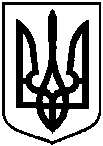 Проєктоприлюднено «__»_________2021 р.Про надання Клименко Юлії Андріївні у власність земельної ділянки за адресою: м. Суми, в районі вул. Центральна, на території колишнього садівницького кооперативу «Сумиагропроект» масиву «Олдиш-86», ділянка № 75, площею 0,0586 га